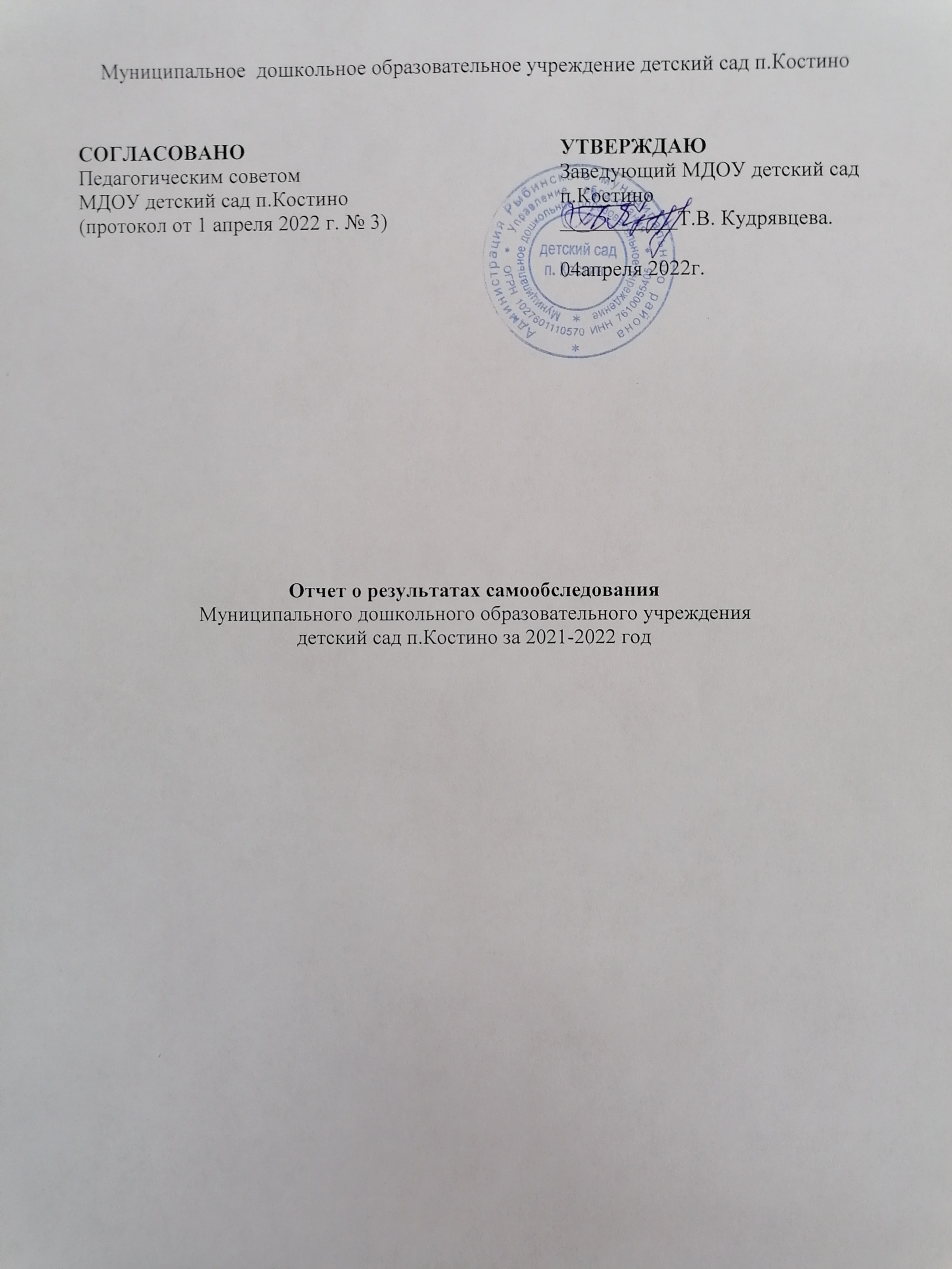 Общие сведения об образовательной организацииМуниципальное  дошкольное образовательное учреждение Детский сад  п.Костино расположен  вдали от производящих предприятий и торговых мест. Здание Детского сада построено по типовому проекту. Проектная наполняемость на 55 мест. Общая площадь здания 476 кв. м, из них площадь помещений, используемых непосредственно для нужд образовательного процесса-  кв. м.Цель деятельности детского сада — осуществление образовательной деятельности по
реализации образовательной программы дошкольного образования.Предметом деятельности детского сада является формирование общей культуры, развитие физических, интеллектуальных, нравственных, эстетических и личностных качеств, формирование предпосылок учебной деятельности, сохранение и укрепление здоровья воспитанников.Режим работы Детского сада: рабочая неделя — пятидневная, с понедельника по пятницу. Длительность пребывания детей в группах — 12 часов. Режим работы групп — с 7:00 до 19:00.Аналитическая частьI. Оценка образовательной деятельностиОбразовательная деятельность в Детском саду организована в соответствии с Федеральным законом от 29.12.2012 № 273-ФЗ"Об образовании в Российской Федерации«, ФГОС дошкольного образования. С 01.01.2021 года Детский сад функционирует в соответствии с требованиями СП 2.4.3648-20 «Санитарно-эпидемиологические требования к организациям воспитания и обучения, отдыха и оздоровления детей и молодежи», а с 01.03.2021 — дополнительно с требованиями СанПиН 1.2.3685-21 «Гигиенические нормативы и требования к обеспечению безопасности и (или) безвредности для человека факторов среды обитания».Образовательная деятельность ведется на основании утвержденной основной образовательной программы дошкольного образования, которая составлена в соответствии с ФГОС дошкольного образования с учетом примерной образовательной программы дошкольного образования, санитарно-эпидемиологическими правилами и нормативами.Детский сад посещают 50 воспитанников в возрасте от 1,5 до 7 лет. В детском саду сформировано 3 группы общеразвивающей направленности. Из них:1 младшая группа — 15 детей;2 младшая группа — 17 детей;Группа старшего дошкольного возраста — 18 детей;В 2021 году в Детском саду для освоения основной образовательной программы дошкольного образования в условиях самоизоляции было предусмотрено проведение занятий в двух форматах — онлайн и предоставление записи занятий на имеющихся ресурсах (облачные сервисы Яндекс, Mail, Google, YouTube). Право выбора предоставлялось родителям (законным представителям) исходя из имеющихся условий для участия их детей в занятиях на основании заявления.Для качественной организации родителями привычного режима для детей специалистами детского сада систематически проводились консультации, оказывалась методическая помощь и по возможности техническая. Данные мониторинга посещения онлайн-занятий и количества просмотров занятий в записи по всем образовательным областям свидетельствует о достаточной вовлеченности и понимании родителями ответственности за качество образования своих детей.Воспитательная работаС 01.09.2021 детский сад реализует рабочую программу воспитания и календарный план воспитательной работы, которые являются частью основной образовательной программы дошкольного образования.За 4 месяца реализации программы воспитания родители выражают удовлетворенность воспитательным процессом в детском саду, что отразилось на результатах анкетирования, проведенного 20.12.2021. Вместе с тем, родители высказали пожелания по введению мероприятий в календарный план воспитательной работы детского сада, например — проводить осенние и зимние спортивные мероприятия на открытом воздухе совместно с родителями. Предложения родителей будут рассмотрены и при наличии возможностей детского сада включены в календарный план воспитательной работы на второе полугодие 2022 года.Чтобы выбрать стратегию воспитательной работы, в 2021 году проводился анализ состава семей воспитанников.Характеристика семей по составуХарактеристика семей по количеству детейВоспитательная работа строится с учетом индивидуальных особенностей детей, с использованием разнообразных форм и методов, в тесной взаимосвязи воспитателей, специалистов и родителей. Детям из неполных семей уделяется большее внимание в первые месяцы после зачисления в детский сад.Дополнительное образованиеВ детском саду с 2021 реализовалась   физкультурно-оздоровительная дополнительная общеразвивающая программа. Источник финансирования: средства бюджета . Подробная характеристика — в таблице.Анализ родительского опроса, проведенного в ноябре 2021 года, показывает, что дополнительное образование в детском саду реализуется достаточно активно, наблюдается незначительное снижение посещаемости занятий Детский сад планирует во втором полугодии 2022 года начать реализовывать новые программы дополнительного образования . II. Оценка системы управления организацииУправление МДОУ  детским садом п. Костино осуществляется в соответствии с действующим законодательством и уставом детского сада.Управление МДОУ  детским садом п. Костино строится на принципах единоначалия и коллегиальности. Коллегиальными органами управления являются: управляющий совет, педагогический совет, общее собрание работников. Единоличным исполнительным органом является руководитель — заведующий.Органы управления, действующие в детском садуСтруктура и система управления соответствуют специфике деятельности детского сада.В 2021 году в систему управления детским садом внедрили элементы электронного документооборота. Это упростило работу организации во время дистанционного функционирования. По итогам 2021 года система управления детского сада оценивается как эффективная, позволяющая учесть мнение работников и всех участников образовательных отношений. В следующем году изменение системы управления не планируется.                  III. Оценка содержания и качества подготовки обучающихсяУровень развития детей анализируется по итогам педагогической диагностики. Формы проведения диагностики:диагностические занятия (по каждому разделу программы);диагностические срезы;наблюдения, итоговые занятия.Разработаны диагностические карты освоения основной образовательной программы дошкольного образования детского сада (ООП детского сада) в каждой возрастной группе. Карты включают анализ уровня развития воспитанников в рамках целевых ориентиров дошкольного образования и качества освоения образовательных областей. Так, результаты качества освоения ООП детского сада на конец 2021 года выглядят следующим образом:В июне 2021 года педагоги детского сада проводили обследование воспитанников группы старшего дошкольного возраста на предмет оценки сформированности предпосылок к учебной деятельности. Задания позволили оценить уровень сформированности  предпосылок к учебной деятельности: возможность работать в соответствии с фронтальной инструкцией (удержание алгоритма деятельности), умение самостоятельно действовать по образцу и осуществлять контроль, обладать определенным уровнем работоспособности, а также вовремя остановиться в выполнении того или иного задания и переключиться на выполнение следующего, возможностей распределения и переключения внимания, работоспособности, темпа, целенаправленности деятельности и самоконтроля.Результаты педагогического анализа показывают преобладание детей с высоким и средним уровнями развития при прогрессирующей динамике на конец учебного года, что говорит о результативности образовательной деятельности в детском саду.В 2021 году в период самоизоляции, введенной в качестве ограничительного мероприятия в Ярославской области, занятия с детьми воспитатели вели дистанционно через Skype, Zoom, WhatsApp, WK,социальные сети. Подключали к работе родителей. Чтобы они могли участвовать в обучении и воспитании, организовывали для них консультации, помогали с литературой, совместно решали технические проблемы.Опрос музыкального руководителя,  педагога-логопеда и инструктора по физической культуре показал, что наряду с техническими сложностями проведения занятий в дистанционном режиме, были трудности в организации занятий со стороны родителей. Вывод: подобные занятия лучше проводить преимущественно при очном взаимодействии педагога и воспитанника.IV. Оценка организации учебного процесса (воспитательно-образовательного процесса)В основе образовательного процесса в детском саду лежит взаимодействие педагогических работников, администрации и родителей. Основными участниками образовательного процесса являются дети, родители, педагоги.Основные форма организации образовательного процесса:совместная деятельность педагогического работника и воспитанников в рамках организованной образовательной деятельности по освоению основной общеобразовательной программы;самостоятельная деятельность воспитанников под наблюдением педагогического работника.Занятия в рамках образовательной деятельности ведутся по подгруппам. Продолжительность занятий соответствует СанПиН 1.2.3685-21 и составляет:в группе с детьми от 1,5 до 3 лет — до 10 мин;в группе с детьми от 3 до 5 лет — до 20 мин;в группе с детьми от 5 до 7 лет — до 30 мин;Между занятиями в рамках образовательной деятельности предусмотрены перерывы продолжительностью не менее 10 минут.Основной формой занятия является игра. Образовательная деятельность с детьми строится с учётом индивидуальных особенностей детей и их способностей. Выявление и развитие способностей воспитанников осуществляется в любых формах образовательного процесса.Чтобы не допустить распространения коронавирусной инфекции, администрация детского сада в 2021 году продолжила соблюдать ограничительные и профилактические меры в соответствии с СП 3.1/2.4.3598-20:ежедневный усиленный фильтр воспитанников и работников — термометрию с помощью бесконтактных термометров и опрос на наличие признаков инфекционных заболеваний. Лица с признаками инфекционных заболеваний изолируются, а детский сад уведомляет территориальный орган Роспотребнадзора;еженедельную генеральную уборку с применением дезинфицирующих средств, разведенных в концентрациях по вирусному режиму;ежедневную влажную уборку с обработкой всех контактных поверхностей, игрушек и оборудования дезинфицирующими средствами;дезинфекцию посуды, столовых приборов после каждого использования;использование бактерицидных установок в групповых комнатах;частое проветривание групповых комнат в отсутствие воспитанников;проведение всех занятий в помещениях групповой ячейки или на открытом воздухе отдельно от других групп;требование о заключении врача об отсутствии медицинских противопоказаний для пребывания в детском саду ребенка, который переболел или контактировал с больным COVID-19.V. Оценка качества кадрового обеспеченияДетский сад укомплектован педагогами на 100 процентов согласно штатному расписанию. Всего работают 5 человек. Педагогический коллектив детского сада насчитывает 3 специалиста. За 2021 год педагогические работники прошли аттестацию и получили:высшую квалификационную категорию — 1 воспитатель;Курсы повышения квалификации в 2021 году прошёл 1 педагог детского сада.По итогам 2021 года детский сад перешел на применение профессиональных стандартов. Из 5 педагогических работников детского сада все соответствуют квалификационным требованиям профстандарта «Педагог». Их должностные инструкции соответствуют трудовым функциям, установленным профстандартом «Педагог».Характеристика педагогического коллектива:Анализируя данные, пришли к выводу, что увеличился показатель педагогов имеющих высшую квалификационную категорию. В педагогическом коллективе 1педагог детского сада не аттестован, причина этого - нет стажа 2 года в данном учреждении Педагоги постоянно повышают свой профессиональный уровень, эффективно участвуют в работе методических объединений, знакомятся с опытом работы своих коллег и других дошкольных учреждений, а также саморазвиваются. Все это в комплексе дает хороший результат в организации педагогической деятельности и улучшении качества образования и воспитания дошкольников.В 2021 году в связи с ограничительными мерами по предотвращению распространения коронавирусной инфекции педагоги  использовали в работе дистанционные образовательные технологии для организации обучения детей старше 5 лет. В связи с этим потребовалось улучшить материально-техническую базу и обучающие цифровые ресурсы. Детский сад в июне-июле 2021 года организовал работы по установке новой аппаратуры для интернет- соединения. В результате интернет-связь стала стабильной со средней скоростью передачи данных 60 Мбит/с.Результаты анализа опроса родителей (законных представителей) об оценке применения детским садом дистанционных технологий свидетельствуют о достаточном уровне удовлетворенности качеством образовательной деятельности в дистанционном режиме. Так, 55% родителей отмечают, что работа воспитателей при проведении онлайн-занятий была качественной, 35% родителей частично удовлетворены процессом дистанционного освоения образовательной программы и 10% не удовлетворены. При этом родители считают, что у детей периодически наблюдалось снижение интереса мотивации к занятиям в дистанционном режиме, что связывают с качеством связи и форматом проведения занятий, в том числе и посредством гаджетов.VI. Оценка учебно-методического и библиотечно-информационного обеспеченияВ детском саду в каждой возрастной группе имеется банк необходимых учебно-методических пособий, рекомендованных для планирования воспитательно-образовательной работы в соответствии с обязательной частью ООП.В 2021 году детский сад пополнил учебно-методический комплект к примерной общеобразовательной программе дошкольного образования в соответствии с ФГОС. Приобрели наглядно-дидактические пособия:серии «Мир в картинках», «Рассказы по картинкам», «Расскажите детям о...», «Играем в сказку», «Грамматика в картинках», «Искусство детям»;картины для рассматривания, плакаты;комплексы для оформления родительских уголков;рабочие тетради для обучающихся.В детском саду учебно-методическое и информационное обеспечение достаточное для организации образовательной деятельности и эффективной реализации образовательных программ.VII. Оценка материально-технической базыВ детском саду сформирована материально-техническая база для реализации образовательных программ, жизнеобеспечения и развития детей. В детском саду оборудованы помещения:групповые помещения — 3;кабинет заведующего — 1;музыкальный зал — 1;             пищеблок — 1;прачечная — 1;медицинский кабинет — 1;При создании предметно-развивающей среды воспитатели учитывают возрастные, индивидуальные особенности детей своей группы. Оборудованы групповые комнаты, включающие игровую, познавательную, обеденную зоны.Материально-техническое состояние детского сада и территории соответствует действующим санитарным требованиям к устройству, содержанию и организации режима работы в дошкольных организациях, правилам пожарной безопасности, требованиям охраны труда. В июле 2021 года проведены работы по благоустройству территории (асфальтирование)В 2022 году необходимо продолжить модернизацию цифрового обучающего оборудования и программного обеспечения, определить источники финансирования закупки.        VIII. Оценка функционирования внутренней системы оценки качества образованияВ детском саду утверждено положение о внутренней системе оценки качества образования от 19.09.2016. Мониторинг качества образовательной деятельности в 2021 году показал хорошую работу педагогического коллектива по всем показателям даже с учетом некоторых организационных сбоев, вызванных применением дистанционных технологий.Состояние здоровья и физического развития воспитанников удовлетворительные. 89 процентов детей успешно освоили образовательную программу дошкольного образования в своей возрастной группе. Воспитанники старшей разновозрастной группы показали высокие показатели готовности к школьному обучению В течение года воспитанники детского сада успешно участвовали в конкурсах и мероприятиях различного уровня.В период с 12.10.2021 по 19.10.2021 проводилось анкетирование 25 родителей, получены следующие результаты:доля получателей услуг, положительно оценивающих доброжелательность и вежливость работников организации, — 100 процентов;доля получателей услуг, удовлетворенных компетентностью работников организации, — 100 процентов;доля получателей услуг, удовлетворенных материально-техническим обеспечением организации, —  процентов;доля получателей услуг, удовлетворенных качеством предоставляемых образовательных услуг, — 100 процентов;доля получателей услуг, которые готовы рекомендовать организацию родственникам и знакомым, — 100 процента.Анкетирование родителей показало высокую степень удовлетворенности качеством предоставляемых услуг.Результаты анализа опроса родителей (законных представителей) об оценке применения детским садом дистанционных технологий свидетельствуют о достаточном уровне удовлетворенности качеством образовательной деятельности в дистанционном режиме.  Родители отмечают, что работа воспитателей при проведении онлайн-занятий была качественной..При этом родители считают, что у детей периодически наблюдалось снижение интереса мотивации к занятиям в дистанционном режиме, что связывают с качеством связи и форматом проведения занятий, в том числе и посредством гаджетов.Результаты анализа показателей деятельности организацииДанные приведены по состоянию на 30.12.2021.Анализ показателей указывает на то, что детский сад имеет достаточную инфраструктуру, которая соответствует требованиям СП 2.4.3648-20 «Санитарно-эпидемиологические требования к организациям воспитания и обучения, отдыха и оздоровления детей и молодежи» и позволяет реализовывать образовательные программы в полном объеме в соответствии с ФГОС ДО.Детский сад укомплектован достаточным количеством квалифицированных  педагогических и иных работников, которые регулярно проходят повышение квалификации, что обеспечивает результативность образовательной деятельности.Наименование образовательной
организацииМуниципальное  дошкольное образовательное учреждение детский сад п. Костино РуководительКудрявцева  Татьяна ВикторовнаАдрес организации152973Ярослаская область, Рыбинский район,п.Костино,д.40Телефон, факс84855237297Адрес электронной почтыmdou_detskii_sad_kostino@mail.ruУчредительУправление образования Администрации Рыбинского муниципального районаДата создания07.07.2002Лицензия365/16  от06.07.2016г.Состав семьиКоличество семейПроцент от общего количества семей воспитанниковПолная4183,6%Неполная с матерью816,3%Неполная с отцом00,%Оформлено опекунство00,%Количество детей в семьеКоличество семейПроцент от общего количества семей воспитанниковОдин ребенок2142,8%Два ребенка1938,7%Три ребенка и более918,5%№Направленность / Наименование программыФорма организацииФорма организацииВозрастГод, количество воспитанниковГод, количество воспитанниковБюджетЗа плату№Направленность / Наименование программыФорма организацииФорма организацииВозраст20212022БюджетЗа плату1.Физкультурно - оздоровительноеФизкультурно - оздоровительноеФизкультурно - оздоровительноеФизкультурно - оздоровительноеФизкультурно - оздоровительноеФизкультурно - оздоровительноеФизкультурно - оздоровительноеФизкультурно - оздоровительное1.Школа мячаШкола мячаИнд. занятия3-7 лет1725--Наименование органаФункцииЗаведующийКонтролирует работу и обеспечивает эффективное взаимодействие структурных подразделений организации,
утверждает штатное расписание, отчетные документы организации, осуществляет общее руководство детским садомУправляющий советРассматривает вопросы:развития образовательной организации;финансово-хозяйственной деятельности;материально-технического обеспеченияПедагогический советОсуществляет текущее руководство образовательной
деятельностью детского сада, в том числе рассматривает
вопросы:развития образовательных услуг;регламентации образовательных отношений;разработки образовательных программ;выбора учебников, учебных пособий, средств обучения ивоспитания;материально-технического обеспечения образовательного процесса;аттестации, повышении квалификации педагогических работников;координации деятельности методических объединенийОбщее собрание работниковРеализует право работников участвовать в управлении
образовательной организацией, в том числе:участвовать в разработке и принятии коллективного договора, Правил трудового распорядка, изменений и дополнений к ним;принимать локальные акты, которые регламентируют деятельность образовательной организации и связаны с правами и обязанностями работников;разрешать конфликтные ситуации между работниками и администрацией образовательной организации;вносить предложения по корректировке плана мероприятий организации, совершенствованию ее работы и развитию материальной базыУровень развития воспитанников в рамках целевых ориентировВыше нормыВыше нормыНормаНормаНиже нормыНиже нормыИтогоИтогоУровень развития воспитанников в рамках целевых ориентировКол-во%Кол-во%Кол-во%Кол-во% воспитанников в пределе
нормыУровень развития воспитанников в рамках целевых ориентиров003774%1326%50Качество освоения образовательных областей004182%918%50ДолжностьКол - воОбразовательный уровеньКвалификаци онная категорияПедагогический       стажСтаж работы 	в занимаемой должностиВоспитатели5Высшее профессионально е - 2среднее профессионально е – 3Высшая-2Первая – 1Соответствие-1Не аттестовано – 1До 5 лет – 1До 20 лет – 3Свыше 20 лет – 1До 5 лет – 1До 20 лет – 3Свыше	20лет – 1Музыкальный руководитель1Высшеепрофессионально е -1ВысшаяСвыше 20 летСвыше 20 летУчитель-логопед1ВысшееПерваяСвыше 20 летСвыше 20 летУчитель физкультуры1ВысшееСвыше 40летСвыше 40летПоказателиЕдиница
измеренияКоличествоОбразовательная деятельностьОбразовательная деятельностьОбразовательная деятельностьОбщее количество воспитанников, которые обучаются по программе дошкольного образования
в том числе обучающиеся:человек50в режиме полного дня (8–12 часов)человек50в режиме кратковременного пребывания (3–5 часов)человек0в семейной дошкольной группечеловек0по форме семейного образования с психолого-педагогическим сопровождением, которое организует детский садчеловек0Общее количество воспитанников в возрасте до трех летчеловек15Общее количество воспитанников в возрасте от трех до восьми летчеловек35Количество (удельный вес) детей от общей численности
воспитанников, которые получают услуги присмотра и ухода, в том числе в группах:человек
(процент)8—12-часового пребываниячеловек
(процент)50(100%)12—14-часового пребываниячеловек
(процент)0 (0%)круглосуточного пребываниячеловек
(процент)0 (0%)Численность (удельный вес) воспитанников с ОВЗ от общей
численности воспитанников, которые получают услуги:человек
(процент)по коррекции недостатков физического, психического развитиячеловек
(процент)0 (0%)обучению по образовательной программе дошкольного
образованиячеловек
(процент)0 (0%)присмотру и уходучеловек
(процент)0 (0%)Средний показатель пропущенных по болезни дней на одного
воспитанникадень3Общая численность педработников, в том числе количество
педработников:человек5с высшим образованиемчеловек2высшим образованием педагогической направленности (профиля)человек2средним профессиональным образованиемчеловек3средним профессиональным образованием педагогической
направленности (профиля)человек3Количество (удельный вес численности) педагогических работников, которым по результатам аттестации присвоена квалификационная категория, в общей численности педагогических работников, в том числе:человек
(процент)3 (60%)с высшейчеловек
(процент)2 (66,6%)первойчеловек
(процент)1 (33,3%)Количество (удельный вес численности) педагогических работников в общей численности педагогических работников, педагогический стаж работы которых составляет:человек
(процент)до 5 летчеловек
(процент)1 (20%)больше 30 летчеловек
(процент)1 (20%)Количество (удельный вес численности) педагогических работников в общей численности педагогических работников в возрасте:человек
(процент)до 30 летчеловек
(процент)1 (20%)от 55 летчеловек
(процент)2 (40%)Численность (удельный вес) педагогических и административно-хозяйственных работников, которые за последние 5 лет прошли повышение квалификации или профессиональную переподготовку, от общей численности таких работниковчеловек
(процент) 6(85,7%)Численность (удельный вес) педагогических и административно-хозяйственных работников, которые прошли повышение квалификации по применению в образовательном процессе ФГОС, от общей численности таких работниковчеловек
(процент)5 (71,4%)Соотношение «педагогический работник/воспитанник»человек/чело
век10/1Наличие в детском саду:да/нетмузыкального руководителяда/нетдаинструктора по физической культуреда/нетдаучителя-логопедада/нетдалогопедада/нетнетучителя-дефектологада/нетнетпедагога-психологада/нетнетИнфраструктураИнфраструктураИнфраструктураОбщая площадь помещений, в которых осуществляется
образовательная деятельность, в расчете на одного воспитанникакв. м170 кв.мПлощадь помещений для дополнительных видов деятельности воспитанниковкв. м57кв.мНаличие в детском саду:да/нетфизкультурного залада/нетнетмузыкального залада/нетдапрогулочных площадок, которые оснащены так, чтобы обеспечить потребность воспитанников в физической активности и игровой деятельности на улицеда/нетда